                                           ÖNEM BELİRTEN İFADELER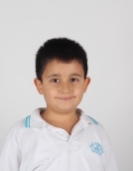   Muhammed :-  Bu dünyada yardıma ihtiyacı olan ne çok insan var.Batuhan: - Özellikle Afrika’da böyle insanların sayısı çok fazladır.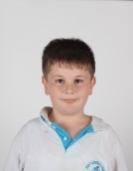 Muhammed:-O zaman o insanlara yardım etmek için proje hazırlayalım.Batuhan: En iyisi bu konuda arkadaşlarımızdan da yardım alalım. Yukarıdaki konuşmada  Batuhan,  anlatılan durumun önemini  belirtmek için altı çizili ifadeler kullanmıştır.  Cümlelerde önemli olan bir düşünceyi ,olayı, kavramı veya durumu belirtmek için ’başlıca, özellikle, en iyisi, daha iyisi, en kötüsü, daha kötüsü, en önemlisi ‘gibi ifadeler kullanırız.Bu ifadelere önem belirten ifadeler denir.ÖRNEKLER:1.Evimizin en güzel  yeri salon kısmıdır.2.Başınıza gelebilecek en önemli  olaylardan birisi dostluk kurmaktır.3.Başlıca  içeceğimiz sudur.4.En iyisi ben bu akşam matematik sınavına çalışayım.Aşağıda verilen önem belirten ifadelerle örnekteki gibi cümleler kuralım.Başlıca amacımız daha iyi bir takım olabilmektir.En iyisi ………………………………………………………………………………………………………………En kötüsü…………………………………………………………………………………………………………..Daha iyisi…………………………………………………………………………………………………………….Özellikle………………………………………………………………………………………………………….En önemlisi…………………………………………………………………………………………………..Başlıca……………………………………………………………………………………………………………Daha kötüsü………………………………………………………………………………………………….